Sziasztok! 8.C (24.11.2020)				A mai nap kicsit még átismételjük a ruhákat. Utána megismerkedünk kicsit a farmernadrág történetével és megoldunk arra is egy feladatot. Figyelem! Mindenki küldje vissza a házikat, mert az online/távoktatási aktivitásotokat így mérjük fel és beleszámít az értékelésetekbe. Próbáljátok megoldani a feladatokat, ha problémátok lenne velük, azt a papíron vagy az osztályfőnökön keresztül megüzenhetitek. Feladat Mit viselnek ezek az emberek?Írd a helyes szót a helyére. 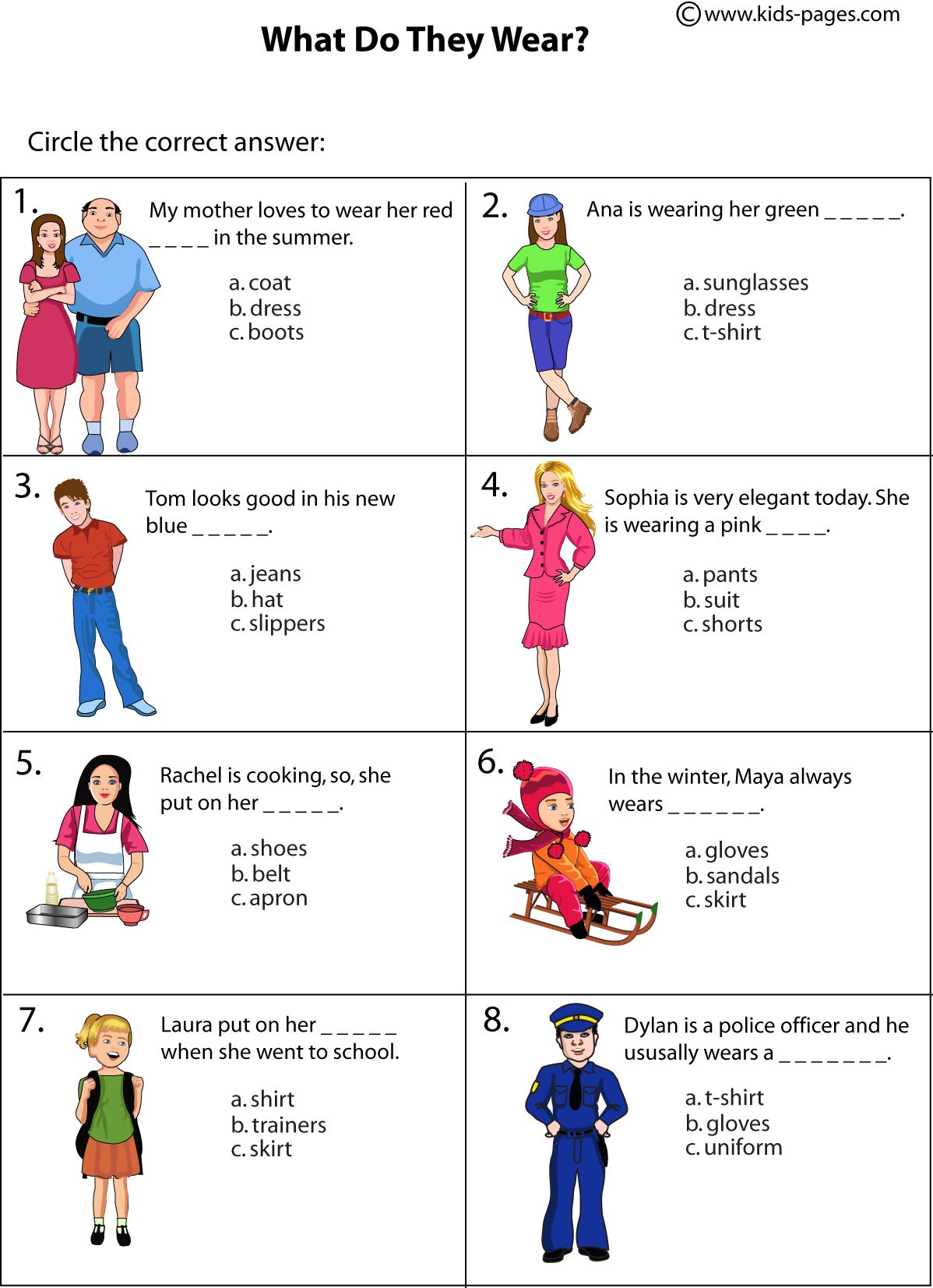   My mother loves to wear her red__dress______ in the summer. (Az anyukám szereti visleni az ő piros__________ nyáron.) CoatDressBootsAna wears her green ________every day. (Ana az ő zöld________-ját viseli minden nap.)SunglassesDressT-shirtTom looks good in his new blue___________. (Tom jól néz ki az ő új kék ___________)JeansHatSlippers Sophia is very elegant. She loves to wear her pink ________. (Sophia nagyon elegáns. Ő szereti viselni az ő rózsaszín___________-ot.)PantsSuitShortsRachel is always cooking, she puts on her________ every time she is doing something. (Rachel mindig főz, mindig amikor csinal valamit felveszi az ő__________-jét)ShoesBeltApronMeséld el te mikor visleled a következő dolgokat?- pár példát találsz a zárójelben  (in school- iskolában, in church- templomban, at home- otthon, with relatives- rokonokkal, in a restaurant- étteremben, in a theatre – színházban, in the cinema- moziban, when it is cold outside- amikor kint hideg van, outside- kint)I wear a suit when I am in/at _____________________. Én öltönyt viselek, amikor _________________-ban vagyok.I wear a dress when I am in/at______________________. I wear jumper when I am _____________________________. Én játszó ruhát viselek, amikor______________________________I wear an apron when I am ________________________. Én kötényt viselek, amikor_________________________I wear a hat_________________________________ . Én sapkát viselek,_________________I wear a mask_____________________________. Én maszkot viselek ________________